Annex 1: Decision Trees for Overall Efficacy Rating and Component/Objective-Level 
Efficacy Ratings1. Overall efficacy rating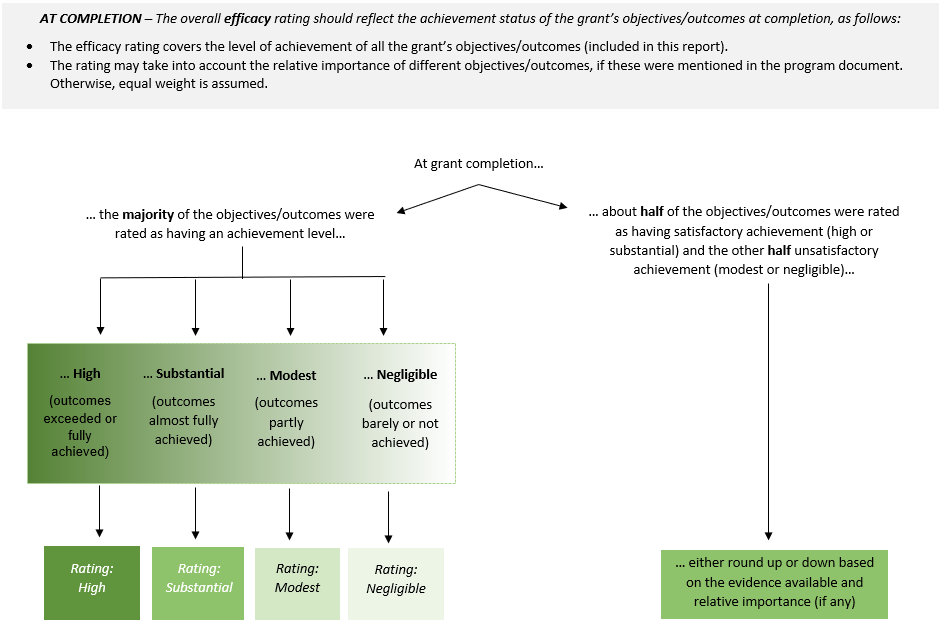 2. Component/objective-level efficacy ratings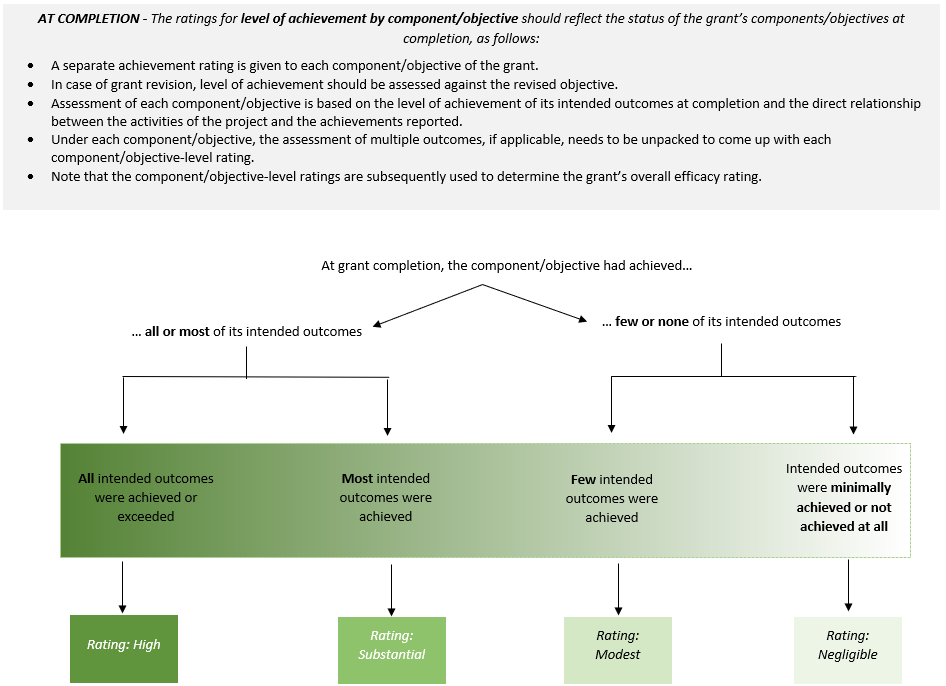 Annex 2: Efficacy by Project Component/Objective (Add or remove components/objectives as needed.)Annex 3: Variable Part Reporting Template (at Completion)(Add or remove indicator rows as needed.)Annex 4: Global Numbers Reporting TemplateGeneral Instructions:1) Starting from FY2021, only the actual global numbers achieved during a reporting period are required; no annual targets will be requested onward. 2) If the implementation grant does not include any or all global number(s), insert “not applicable” in the appropriate text box(es). 3) If an indicator is measured as a percentage, please provide the numeric values that were used to calculate the percentage. If these numbers are not available, please provide the percentage and make a note of it in the comments box.GPE’s Definitions:Textbooks purchased and distributed. This indicator tracks the number of school textbooks that were purchased and distributed through GPE’s implementation grants during a reporting period. “Textbooks” are books designed for instructing pupils in specific subject areas, including books described as “learning material.” They exclude books in school libraries as well as novels and books for use by teachers (such as curriculum guides, syllabi and teacher guides/kits). In cases where books are designated both as books for use by teachers and as books designed for instructing pupils, the books will be considered textbooks for the purpose of this indicator. The data refer to textbooks that have been “distributed” to schools and have either been distributed to pupils on loan or kept in schools for use in the classroom. The data on textbooks can include textbooks in stock but not currently in use by pupils.Teachers trained. This indicator tracks the number of teachers who received and completed formal training, according to national standards through GPE’s implementation grants during the reporting period. “Teachers” comprise professional teaching/instructional personnel who are directly involved in teaching students. They include classroom teachers, special education teachers and other teachers who work with students as a class in a classroom, in small groups in a resource room or in one-to-one teaching inside or outside a regular classroom. Teaching/instructional staff excludes nonprofessional personnel who support teachers in providing instruction to students, such as teachers’ aides and other paraprofessional personnel. “Training” refers to formal teacher training (pre- or in-service) designed to equip teachers with the knowledge, attitude, behavior and skills required for teaching at the relevant level and perform their tasks effectively.Classrooms built or rehabilitated. This indicator tracks the number of classrooms that were built and/or rehabilitated through GPE’s implementation grants during the reporting period. In the context of this indicator, “classrooms” comprise rooms in which teaching and learning activities can take place. They are semipermanent or permanent physical structures and may or may not be located in a school. The term “rehabilitated” may be interpreted differently in different contexts and may be subject to different standards. Therefore, judgment will be exercised to ascertain whether a rehabilitated structure (class, school building and so on) is in accordance with national or other standards that are acceptable and to the satisfaction of the implementing entity. In general, this term means that the structure (class, building and so on) has been renovated, either fully or partially, implying that the structure is brought up to code.Note: For cofinanced grants, please provide the proportion that can be attributed to GPE grant. For example, if the grant’s financial contribution accounts for 50 percent of a teacher training activity, the proportion that can be attributed to GPE grant for the number of teachers trained through that activity would be 50%. If the unit of analysis in the indicator is the number of schools and not classrooms, please enter an estimated number of classrooms and provide an explanation in the comments box. (Add or remove indicator rows as needed.)	Annex 5: Cumulative Beneficiary Children/Other Students Reporting TemplateNOTESOVERVIEWOVERVIEWOVERVIEWCountry:Name of project this education sector plan implementation grant is contributing to:Grant ID (where applicable): Grant agent:Grant effectiveness/start date:Grant closing date (actual date):Grant amount:Date of report submission:PURPOSE AND INSTRUCTIONSPurposeThis education sector plan implementation grant completion report seeks to:Evaluate and report on overall performance by providing a complete and systematic account of the performance and results of the project, issues related to implementation and measures taken to address them.Share reflections to improve the relevance, effectiveness, efficiency and sustainability of future such projects and Global Partnership for Education (GPE) processes. Ensure accountability and transparency of the grant and its commitments.  By taking stock of what has worked or not, the process of writing this completion report should be forward-looking and serve as a basis for collaborative discussions around the future of GPE support in the country.InstructionsThis template is to be completed by the grant agent upon seeking inputs from the government and local education group. As per GPE’s  implementation grant policy and guidelines, the grant agent provides an implementation completion report covering the entire implementation period to the GPE Secretariat, following the end of implementation. The completion report should be submitted within six months after the close of the grant, separately from the last progress report.  The full report package consists of the following deliverables:Completed template (present form, including relevant annexes)Results framework and variable part dataDocumentation of the explicit confirmation that variable part targets have been reached (if not previously shared)Tangible outputs and knowledge products generated with implementation grant support, or stories of impact (if not already shared in previous progress reports)Evaluations or any other relevant studies that measure the grant’s or related project’s results (if any)Efficiency analysis (if any)For cofinanced grants, note that some sections in this template are about the entire project cofinanced by GPE and other donor(s) and other sections are about the portion of the project that is financed by GPE’s implementation grant. The term “project” is used in the former case and “grant” is used in the latter case. Text should be concise and clear. You may add annexes if you wish to only display key text in the report. Overlapping contents may be referenced cross-sectionally to avoid repetitions. It is encouraged to think of the questions as an interdependent whole to build the project’s story line. Some questions are self-reflective in nature and will necessitate using judgment inferred from triangulated quantitative/qualitative information and logical explanations. Present evidence and data disaggregated by varied subgroups (at a minimum by sex, and by any other groups as feasible). Include a gender and equity lens in the narratives as much as feasible. Evidence and findings should be placed back into the national/subnational context of the country at the time of the review, for better unpacking the information.Data should be triangulated, presenting a balance of quantitative and qualitative information from varied sources and stakeholders. The review should use compare/contrast techniques to explain any diverging pieces of evidence. Substantiate assertions with data and evidence. Explore the “how and how well,” “why or why not” and “so what” aspects of the evidence to understand its underlying causes, effects and relative importance.The grant agent should submit the report through the GPE reporting portal. Please contact the grant operations officer for your country if you do not have credentials to access the portal. Following submission, grant agents may be contacted by the GPE Secretariat for additional information or clarification. The final completion report will be publicly disclosed after it is submitted by the grant agent and reviewed by the GPE Secretariat. Please reach out to your GPE Secretariat primary contact in case of questions.LIST OF ACRONYMSPlease insert the list of acronyms used in this report, if any.1. ASSESSMENT OF PROJECT IMPLEMENTATION: RELEVANCE1. ASSESSMENT OF PROJECT IMPLEMENTATION: RELEVANCE1. ASSESSMENT OF PROJECT IMPLEMENTATION: RELEVANCE1.1 Overall relevance1.1 Overall relevance1.1 Overall relevanceRELEVANCE – Extent to which project activities responded to the needs and priorities of the sector, country partners and the beneficiaries, especially girls and the most marginalized/vulnerable children, and continued to do so throughout implementation. Please assess by ticking “X” in the answer that seems most relevant and qualify your answer in the textbox below.RELEVANCE – Extent to which project activities responded to the needs and priorities of the sector, country partners and the beneficiaries, especially girls and the most marginalized/vulnerable children, and continued to do so throughout implementation. Please assess by ticking “X” in the answer that seems most relevant and qualify your answer in the textbox below.RELEVANCE – Extent to which project activities responded to the needs and priorities of the sector, country partners and the beneficiaries, especially girls and the most marginalized/vulnerable children, and continued to do so throughout implementation. Please assess by ticking “X” in the answer that seems most relevant and qualify your answer in the textbox below.HighThere were no shortcomings or at most minor shortcomings in the continued alignment between project activities and the needs of the beneficiaries, partners and the sector. The project provided clear evidence of such alignment. If circumstances changed, the objectives were changed accordingly to keep objectives fully relevant. Substantial There were moderate shortcomings in the continued alignment between project interventions and the needs of the beneficiaries, partners and the sector. The project provided generally sufficient information on such alignment. If circumstances changed, the objectives were changed accordingly to keep objectives fully relevant.Modest There were significant shortcomings in the continued alignment between project interventions and the needs of the beneficiaries, partners and the sector. The project provided limited information on such alignment. If circumstances changed, the objectives were not changed accordingly to keep objectives fully relevant.Negligible There were severe shortcomings in the continued alignment between project interventions and the needs of the beneficiaries, partners and the sector. The project differed from those current needs or did not provide information to assess such alignment. If circumstances changed, the objectives were not changed accordingly to keep objectives fully relevant.Reflect on the project’s continued relevance during its life cycle.Reflect on the project’s continued relevance during its life cycle.Reflect on the project’s continued relevance during its life cycle.1.2 Beneficiaries’ views on relevance 1.2 Beneficiaries’ views on relevance 1.2 Beneficiaries’ views on relevance [If a beneficiary/satisfaction survey and so on was conducted.] Do project beneficiaries think that the activities and outputs met their needs and priorities (for example, children, teachers, caregivers, school leadership, education administrators)? Why or why not? [If a beneficiary/satisfaction survey and so on was conducted.] Do project beneficiaries think that the activities and outputs met their needs and priorities (for example, children, teachers, caregivers, school leadership, education administrators)? Why or why not? [If a beneficiary/satisfaction survey and so on was conducted.] Do project beneficiaries think that the activities and outputs met their needs and priorities (for example, children, teachers, caregivers, school leadership, education administrators)? Why or why not? 2. ASSESSMENT OF PROJECT IMPLEMENTATION: EFFICACY2. ASSESSMENT OF PROJECT IMPLEMENTATION: EFFICACY2. ASSESSMENT OF PROJECT IMPLEMENTATION: EFFICACY2. ASSESSMENT OF PROJECT IMPLEMENTATION: EFFICACY2. ASSESSMENT OF PROJECT IMPLEMENTATION: EFFICACY2. ASSESSMENT OF PROJECT IMPLEMENTATION: EFFICACY2. ASSESSMENT OF PROJECT IMPLEMENTATION: EFFICACY2. ASSESSMENT OF PROJECT IMPLEMENTATION: EFFICACY2. ASSESSMENT OF PROJECT IMPLEMENTATION: EFFICACY2. ASSESSMENT OF PROJECT IMPLEMENTATION: EFFICACY2.1 Overall efficacy  2.1 Overall efficacy  2.1 Overall efficacy  2.1 Overall efficacy  2.1 Overall efficacy  2.1 Overall efficacy  2.1 Overall efficacy  2.1 Overall efficacy  2.1 Overall efficacy  2.1 Overall efficacy  EFFICACY – Extent to which the project achieved its intended objectives (intended objectives or outcomes) at the time of closing. Assess by ticking “X” in the answer that seems most relevant and qualify your answer in the textbox below.EFFICACY – Extent to which the project achieved its intended objectives (intended objectives or outcomes) at the time of closing. Assess by ticking “X” in the answer that seems most relevant and qualify your answer in the textbox below.EFFICACY – Extent to which the project achieved its intended objectives (intended objectives or outcomes) at the time of closing. Assess by ticking “X” in the answer that seems most relevant and qualify your answer in the textbox below.EFFICACY – Extent to which the project achieved its intended objectives (intended objectives or outcomes) at the time of closing. Assess by ticking “X” in the answer that seems most relevant and qualify your answer in the textbox below.EFFICACY – Extent to which the project achieved its intended objectives (intended objectives or outcomes) at the time of closing. Assess by ticking “X” in the answer that seems most relevant and qualify your answer in the textbox below.EFFICACY – Extent to which the project achieved its intended objectives (intended objectives or outcomes) at the time of closing. Assess by ticking “X” in the answer that seems most relevant and qualify your answer in the textbox below.EFFICACY – Extent to which the project achieved its intended objectives (intended objectives or outcomes) at the time of closing. Assess by ticking “X” in the answer that seems most relevant and qualify your answer in the textbox below.EFFICACY – Extent to which the project achieved its intended objectives (intended objectives or outcomes) at the time of closing. Assess by ticking “X” in the answer that seems most relevant and qualify your answer in the textbox below.EFFICACY – Extent to which the project achieved its intended objectives (intended objectives or outcomes) at the time of closing. Assess by ticking “X” in the answer that seems most relevant and qualify your answer in the textbox below.EFFICACY – Extent to which the project achieved its intended objectives (intended objectives or outcomes) at the time of closing. Assess by ticking “X” in the answer that seems most relevant and qualify your answer in the textbox below.HighHighThe project exceeded or fully achieved its objectives (intended outcomes) or is likely to do so. The project exceeded or fully achieved its objectives (intended outcomes) or is likely to do so. The project exceeded or fully achieved its objectives (intended outcomes) or is likely to do so. The project exceeded or fully achieved its objectives (intended outcomes) or is likely to do so. The project exceeded or fully achieved its objectives (intended outcomes) or is likely to do so. The project exceeded or fully achieved its objectives (intended outcomes) or is likely to do so. The project exceeded or fully achieved its objectives (intended outcomes) or is likely to do so. Substantial Substantial The project almost fully achieved its objectives (intended outcomes) or is likely to do so.The project almost fully achieved its objectives (intended outcomes) or is likely to do so.The project almost fully achieved its objectives (intended outcomes) or is likely to do so.The project almost fully achieved its objectives (intended outcomes) or is likely to do so.The project almost fully achieved its objectives (intended outcomes) or is likely to do so.The project almost fully achieved its objectives (intended outcomes) or is likely to do so.The project almost fully achieved its objectives (intended outcomes) or is likely to do so.Modest Modest The project partly achieved (or is expected to partly achieve) its objectives (intended outcomes).The project partly achieved (or is expected to partly achieve) its objectives (intended outcomes).The project partly achieved (or is expected to partly achieve) its objectives (intended outcomes).The project partly achieved (or is expected to partly achieve) its objectives (intended outcomes).The project partly achieved (or is expected to partly achieve) its objectives (intended outcomes).The project partly achieved (or is expected to partly achieve) its objectives (intended outcomes).The project partly achieved (or is expected to partly achieve) its objectives (intended outcomes).Negligible Negligible The project barely achieved or did not achieve (minimal achievement, if any, or is expected to barely or not achieve) its objectives (intended outcomes).The project barely achieved or did not achieve (minimal achievement, if any, or is expected to barely or not achieve) its objectives (intended outcomes).The project barely achieved or did not achieve (minimal achievement, if any, or is expected to barely or not achieve) its objectives (intended outcomes).The project barely achieved or did not achieve (minimal achievement, if any, or is expected to barely or not achieve) its objectives (intended outcomes).The project barely achieved or did not achieve (minimal achievement, if any, or is expected to barely or not achieve) its objectives (intended outcomes).The project barely achieved or did not achieve (minimal achievement, if any, or is expected to barely or not achieve) its objectives (intended outcomes).The project barely achieved or did not achieve (minimal achievement, if any, or is expected to barely or not achieve) its objectives (intended outcomes).Briefly qualify your answer here. Also focus on the extent to which and how well the project reduced specific barriers to access and learning faced by (a) girls and/or in terms of gender equality and (b) most vulnerable/marginalized children, as defined in the country’s context.Briefly qualify your answer here. Also focus on the extent to which and how well the project reduced specific barriers to access and learning faced by (a) girls and/or in terms of gender equality and (b) most vulnerable/marginalized children, as defined in the country’s context.Briefly qualify your answer here. Also focus on the extent to which and how well the project reduced specific barriers to access and learning faced by (a) girls and/or in terms of gender equality and (b) most vulnerable/marginalized children, as defined in the country’s context.Briefly qualify your answer here. Also focus on the extent to which and how well the project reduced specific barriers to access and learning faced by (a) girls and/or in terms of gender equality and (b) most vulnerable/marginalized children, as defined in the country’s context.Briefly qualify your answer here. Also focus on the extent to which and how well the project reduced specific barriers to access and learning faced by (a) girls and/or in terms of gender equality and (b) most vulnerable/marginalized children, as defined in the country’s context.Briefly qualify your answer here. Also focus on the extent to which and how well the project reduced specific barriers to access and learning faced by (a) girls and/or in terms of gender equality and (b) most vulnerable/marginalized children, as defined in the country’s context.Briefly qualify your answer here. Also focus on the extent to which and how well the project reduced specific barriers to access and learning faced by (a) girls and/or in terms of gender equality and (b) most vulnerable/marginalized children, as defined in the country’s context.Briefly qualify your answer here. Also focus on the extent to which and how well the project reduced specific barriers to access and learning faced by (a) girls and/or in terms of gender equality and (b) most vulnerable/marginalized children, as defined in the country’s context.Briefly qualify your answer here. Also focus on the extent to which and how well the project reduced specific barriers to access and learning faced by (a) girls and/or in terms of gender equality and (b) most vulnerable/marginalized children, as defined in the country’s context.Briefly qualify your answer here. Also focus on the extent to which and how well the project reduced specific barriers to access and learning faced by (a) girls and/or in terms of gender equality and (b) most vulnerable/marginalized children, as defined in the country’s context.2.2 Efficacy by component/objective2.2 Efficacy by component/objective2.2 Efficacy by component/objective2.2 Efficacy by component/objective2.2 Efficacy by component/objective2.2 Efficacy by component/objective2.2 Efficacy by component/objective2.2 Efficacy by component/objective2.2 Efficacy by component/objective2.2 Efficacy by component/objectiveProvide in Annex 2 information on the level of achievement for each component/objective by the end of the project:Efficacy ratings, by component/objective, by focusing on outcome-level achievements Brief narrative on key achievements and challenges, by component/objectiveProvide in Annex 2 information on the level of achievement for each component/objective by the end of the project:Efficacy ratings, by component/objective, by focusing on outcome-level achievements Brief narrative on key achievements and challenges, by component/objectiveProvide in Annex 2 information on the level of achievement for each component/objective by the end of the project:Efficacy ratings, by component/objective, by focusing on outcome-level achievements Brief narrative on key achievements and challenges, by component/objectiveProvide in Annex 2 information on the level of achievement for each component/objective by the end of the project:Efficacy ratings, by component/objective, by focusing on outcome-level achievements Brief narrative on key achievements and challenges, by component/objectiveProvide in Annex 2 information on the level of achievement for each component/objective by the end of the project:Efficacy ratings, by component/objective, by focusing on outcome-level achievements Brief narrative on key achievements and challenges, by component/objectiveProvide in Annex 2 information on the level of achievement for each component/objective by the end of the project:Efficacy ratings, by component/objective, by focusing on outcome-level achievements Brief narrative on key achievements and challenges, by component/objectiveProvide in Annex 2 information on the level of achievement for each component/objective by the end of the project:Efficacy ratings, by component/objective, by focusing on outcome-level achievements Brief narrative on key achievements and challenges, by component/objectiveProvide in Annex 2 information on the level of achievement for each component/objective by the end of the project:Efficacy ratings, by component/objective, by focusing on outcome-level achievements Brief narrative on key achievements and challenges, by component/objectiveProvide in Annex 2 information on the level of achievement for each component/objective by the end of the project:Efficacy ratings, by component/objective, by focusing on outcome-level achievements Brief narrative on key achievements and challenges, by component/objectiveProvide in Annex 2 information on the level of achievement for each component/objective by the end of the project:Efficacy ratings, by component/objective, by focusing on outcome-level achievements Brief narrative on key achievements and challenges, by component/objective2.3 Contribution to system progress (including the variable part)2.3 Contribution to system progress (including the variable part)2.3 Contribution to system progress (including the variable part)2.3 Contribution to system progress (including the variable part)2.3 Contribution to system progress (including the variable part)2.3 Contribution to system progress (including the variable part)2.3 Contribution to system progress (including the variable part)2.3 Contribution to system progress (including the variable part)2.3 Contribution to system progress (including the variable part)2.3 Contribution to system progress (including the variable part)Reflect below on:The extent to which the project contributed to sector-level progress in a scaled, coherent manner, in terms of key sector reforms and outcomes, system capacity, and ability to address disruptive events.How well the variable part (VP) strategy facilitated sector-level improvements, and whether the VP indicator targets were reached and thus led to disbursement. Also, please summarize VP achievements for the entire project period in Annex 3. You may also submit the results framework for the VP, if there is one.Reflect below on:The extent to which the project contributed to sector-level progress in a scaled, coherent manner, in terms of key sector reforms and outcomes, system capacity, and ability to address disruptive events.How well the variable part (VP) strategy facilitated sector-level improvements, and whether the VP indicator targets were reached and thus led to disbursement. Also, please summarize VP achievements for the entire project period in Annex 3. You may also submit the results framework for the VP, if there is one.Reflect below on:The extent to which the project contributed to sector-level progress in a scaled, coherent manner, in terms of key sector reforms and outcomes, system capacity, and ability to address disruptive events.How well the variable part (VP) strategy facilitated sector-level improvements, and whether the VP indicator targets were reached and thus led to disbursement. Also, please summarize VP achievements for the entire project period in Annex 3. You may also submit the results framework for the VP, if there is one.Reflect below on:The extent to which the project contributed to sector-level progress in a scaled, coherent manner, in terms of key sector reforms and outcomes, system capacity, and ability to address disruptive events.How well the variable part (VP) strategy facilitated sector-level improvements, and whether the VP indicator targets were reached and thus led to disbursement. Also, please summarize VP achievements for the entire project period in Annex 3. You may also submit the results framework for the VP, if there is one.Reflect below on:The extent to which the project contributed to sector-level progress in a scaled, coherent manner, in terms of key sector reforms and outcomes, system capacity, and ability to address disruptive events.How well the variable part (VP) strategy facilitated sector-level improvements, and whether the VP indicator targets were reached and thus led to disbursement. Also, please summarize VP achievements for the entire project period in Annex 3. You may also submit the results framework for the VP, if there is one.Reflect below on:The extent to which the project contributed to sector-level progress in a scaled, coherent manner, in terms of key sector reforms and outcomes, system capacity, and ability to address disruptive events.How well the variable part (VP) strategy facilitated sector-level improvements, and whether the VP indicator targets were reached and thus led to disbursement. Also, please summarize VP achievements for the entire project period in Annex 3. You may also submit the results framework for the VP, if there is one.Reflect below on:The extent to which the project contributed to sector-level progress in a scaled, coherent manner, in terms of key sector reforms and outcomes, system capacity, and ability to address disruptive events.How well the variable part (VP) strategy facilitated sector-level improvements, and whether the VP indicator targets were reached and thus led to disbursement. Also, please summarize VP achievements for the entire project period in Annex 3. You may also submit the results framework for the VP, if there is one.Reflect below on:The extent to which the project contributed to sector-level progress in a scaled, coherent manner, in terms of key sector reforms and outcomes, system capacity, and ability to address disruptive events.How well the variable part (VP) strategy facilitated sector-level improvements, and whether the VP indicator targets were reached and thus led to disbursement. Also, please summarize VP achievements for the entire project period in Annex 3. You may also submit the results framework for the VP, if there is one.Reflect below on:The extent to which the project contributed to sector-level progress in a scaled, coherent manner, in terms of key sector reforms and outcomes, system capacity, and ability to address disruptive events.How well the variable part (VP) strategy facilitated sector-level improvements, and whether the VP indicator targets were reached and thus led to disbursement. Also, please summarize VP achievements for the entire project period in Annex 3. You may also submit the results framework for the VP, if there is one.Reflect below on:The extent to which the project contributed to sector-level progress in a scaled, coherent manner, in terms of key sector reforms and outcomes, system capacity, and ability to address disruptive events.How well the variable part (VP) strategy facilitated sector-level improvements, and whether the VP indicator targets were reached and thus led to disbursement. Also, please summarize VP achievements for the entire project period in Annex 3. You may also submit the results framework for the VP, if there is one.2.4 Other effects2.4 Other effects2.4 Other effects2.4 Other effects2.4 Other effects2.4 Other effects2.4 Other effects2.4 Other effects2.4 Other effects2.4 Other effectsIf applicable: Describe any other project’s effects and impacts (intended or unintended, positive or negative). Unintended outcomes should be shown to be causally linked to the intervention being assessed.If applicable: Describe any other project’s effects and impacts (intended or unintended, positive or negative). Unintended outcomes should be shown to be causally linked to the intervention being assessed.If applicable: Describe any other project’s effects and impacts (intended or unintended, positive or negative). Unintended outcomes should be shown to be causally linked to the intervention being assessed.If applicable: Describe any other project’s effects and impacts (intended or unintended, positive or negative). Unintended outcomes should be shown to be causally linked to the intervention being assessed.If applicable: Describe any other project’s effects and impacts (intended or unintended, positive or negative). Unintended outcomes should be shown to be causally linked to the intervention being assessed.If applicable: Describe any other project’s effects and impacts (intended or unintended, positive or negative). Unintended outcomes should be shown to be causally linked to the intervention being assessed.If applicable: Describe any other project’s effects and impacts (intended or unintended, positive or negative). Unintended outcomes should be shown to be causally linked to the intervention being assessed.If applicable: Describe any other project’s effects and impacts (intended or unintended, positive or negative). Unintended outcomes should be shown to be causally linked to the intervention being assessed.If applicable: Describe any other project’s effects and impacts (intended or unintended, positive or negative). Unintended outcomes should be shown to be causally linked to the intervention being assessed.If applicable: Describe any other project’s effects and impacts (intended or unintended, positive or negative). Unintended outcomes should be shown to be causally linked to the intervention being assessed.2.5 Conditions affecting the project2.5 Conditions affecting the project2.5 Conditions affecting the project2.5 Conditions affecting the project2.5 Conditions affecting the project2.5 Conditions affecting the project2.5 Conditions affecting the project2.5 Conditions affecting the project2.5 Conditions affecting the project2.5 Conditions affecting the projectReflect on the internal/external conditions that have facilitated or hindered project success, for example:Which conditions have inhibited or facilitated project design, implementation and the achievement of objectives(e.g., internal factors such as project management or supervision and/or other factors related to the country, such as management capacity, financial management or fiduciary capacity, M&E and partner coordination; external factors beyond the grant agent’s or implementor’s control)?In hindsight, were the risks identified at the project development stage accurate and were the mitigating measures sufficient? Were there any other risks that were not foreseen at the time?Reflect on the internal/external conditions that have facilitated or hindered project success, for example:Which conditions have inhibited or facilitated project design, implementation and the achievement of objectives(e.g., internal factors such as project management or supervision and/or other factors related to the country, such as management capacity, financial management or fiduciary capacity, M&E and partner coordination; external factors beyond the grant agent’s or implementor’s control)?In hindsight, were the risks identified at the project development stage accurate and were the mitigating measures sufficient? Were there any other risks that were not foreseen at the time?Reflect on the internal/external conditions that have facilitated or hindered project success, for example:Which conditions have inhibited or facilitated project design, implementation and the achievement of objectives(e.g., internal factors such as project management or supervision and/or other factors related to the country, such as management capacity, financial management or fiduciary capacity, M&E and partner coordination; external factors beyond the grant agent’s or implementor’s control)?In hindsight, were the risks identified at the project development stage accurate and were the mitigating measures sufficient? Were there any other risks that were not foreseen at the time?Reflect on the internal/external conditions that have facilitated or hindered project success, for example:Which conditions have inhibited or facilitated project design, implementation and the achievement of objectives(e.g., internal factors such as project management or supervision and/or other factors related to the country, such as management capacity, financial management or fiduciary capacity, M&E and partner coordination; external factors beyond the grant agent’s or implementor’s control)?In hindsight, were the risks identified at the project development stage accurate and were the mitigating measures sufficient? Were there any other risks that were not foreseen at the time?Reflect on the internal/external conditions that have facilitated or hindered project success, for example:Which conditions have inhibited or facilitated project design, implementation and the achievement of objectives(e.g., internal factors such as project management or supervision and/or other factors related to the country, such as management capacity, financial management or fiduciary capacity, M&E and partner coordination; external factors beyond the grant agent’s or implementor’s control)?In hindsight, were the risks identified at the project development stage accurate and were the mitigating measures sufficient? Were there any other risks that were not foreseen at the time?Reflect on the internal/external conditions that have facilitated or hindered project success, for example:Which conditions have inhibited or facilitated project design, implementation and the achievement of objectives(e.g., internal factors such as project management or supervision and/or other factors related to the country, such as management capacity, financial management or fiduciary capacity, M&E and partner coordination; external factors beyond the grant agent’s or implementor’s control)?In hindsight, were the risks identified at the project development stage accurate and were the mitigating measures sufficient? Were there any other risks that were not foreseen at the time?Reflect on the internal/external conditions that have facilitated or hindered project success, for example:Which conditions have inhibited or facilitated project design, implementation and the achievement of objectives(e.g., internal factors such as project management or supervision and/or other factors related to the country, such as management capacity, financial management or fiduciary capacity, M&E and partner coordination; external factors beyond the grant agent’s or implementor’s control)?In hindsight, were the risks identified at the project development stage accurate and were the mitigating measures sufficient? Were there any other risks that were not foreseen at the time?Reflect on the internal/external conditions that have facilitated or hindered project success, for example:Which conditions have inhibited or facilitated project design, implementation and the achievement of objectives(e.g., internal factors such as project management or supervision and/or other factors related to the country, such as management capacity, financial management or fiduciary capacity, M&E and partner coordination; external factors beyond the grant agent’s or implementor’s control)?In hindsight, were the risks identified at the project development stage accurate and were the mitigating measures sufficient? Were there any other risks that were not foreseen at the time?Reflect on the internal/external conditions that have facilitated or hindered project success, for example:Which conditions have inhibited or facilitated project design, implementation and the achievement of objectives(e.g., internal factors such as project management or supervision and/or other factors related to the country, such as management capacity, financial management or fiduciary capacity, M&E and partner coordination; external factors beyond the grant agent’s or implementor’s control)?In hindsight, were the risks identified at the project development stage accurate and were the mitigating measures sufficient? Were there any other risks that were not foreseen at the time?Reflect on the internal/external conditions that have facilitated or hindered project success, for example:Which conditions have inhibited or facilitated project design, implementation and the achievement of objectives(e.g., internal factors such as project management or supervision and/or other factors related to the country, such as management capacity, financial management or fiduciary capacity, M&E and partner coordination; external factors beyond the grant agent’s or implementor’s control)?In hindsight, were the risks identified at the project development stage accurate and were the mitigating measures sufficient? Were there any other risks that were not foreseen at the time?2.6 Lessons and recommendations, successful practices and innovative interventions2.6 Lessons and recommendations, successful practices and innovative interventions2.6 Lessons and recommendations, successful practices and innovative interventions2.6 Lessons and recommendations, successful practices and innovative interventions2.6 Lessons and recommendations, successful practices and innovative interventions2.6 Lessons and recommendations, successful practices and innovative interventions2.6 Lessons and recommendations, successful practices and innovative interventions2.6 Lessons and recommendations, successful practices and innovative interventions2.6 Lessons and recommendations, successful practices and innovative interventions2.6 Lessons and recommendations, successful practices and innovative interventionsBriefly describe major lessons (positive or negative) related to the implementation of the grant/project. Also share key recommendations that could feed into future grant/project planning cycles for improved practices.Mention any successful practices or innovative interventions in relation to the grant/project (if not already shared in previous progress reports).Briefly describe major lessons (positive or negative) related to the implementation of the grant/project. Also share key recommendations that could feed into future grant/project planning cycles for improved practices.Mention any successful practices or innovative interventions in relation to the grant/project (if not already shared in previous progress reports).Briefly describe major lessons (positive or negative) related to the implementation of the grant/project. Also share key recommendations that could feed into future grant/project planning cycles for improved practices.Mention any successful practices or innovative interventions in relation to the grant/project (if not already shared in previous progress reports).Briefly describe major lessons (positive or negative) related to the implementation of the grant/project. Also share key recommendations that could feed into future grant/project planning cycles for improved practices.Mention any successful practices or innovative interventions in relation to the grant/project (if not already shared in previous progress reports).Briefly describe major lessons (positive or negative) related to the implementation of the grant/project. Also share key recommendations that could feed into future grant/project planning cycles for improved practices.Mention any successful practices or innovative interventions in relation to the grant/project (if not already shared in previous progress reports).Briefly describe major lessons (positive or negative) related to the implementation of the grant/project. Also share key recommendations that could feed into future grant/project planning cycles for improved practices.Mention any successful practices or innovative interventions in relation to the grant/project (if not already shared in previous progress reports).Briefly describe major lessons (positive or negative) related to the implementation of the grant/project. Also share key recommendations that could feed into future grant/project planning cycles for improved practices.Mention any successful practices or innovative interventions in relation to the grant/project (if not already shared in previous progress reports).Briefly describe major lessons (positive or negative) related to the implementation of the grant/project. Also share key recommendations that could feed into future grant/project planning cycles for improved practices.Mention any successful practices or innovative interventions in relation to the grant/project (if not already shared in previous progress reports).Briefly describe major lessons (positive or negative) related to the implementation of the grant/project. Also share key recommendations that could feed into future grant/project planning cycles for improved practices.Mention any successful practices or innovative interventions in relation to the grant/project (if not already shared in previous progress reports).Briefly describe major lessons (positive or negative) related to the implementation of the grant/project. Also share key recommendations that could feed into future grant/project planning cycles for improved practices.Mention any successful practices or innovative interventions in relation to the grant/project (if not already shared in previous progress reports).2.7 Impact stories2.7 Impact stories2.7 Impact stories2.7 Impact stories2.7 Impact stories2.7 Impact stories2.7 Impact stories2.7 Impact stories2.7 Impact stories2.7 Impact storiesIf applicable and not shared in previous progress reports:Have you identified any stories of impact of the project on beneficiaries that you would like to share with the GPE Secretariat Communications Team? If so, provide below or as an attachment. These stories will be featured on GPE communications materials and platforms, with attribution to the provider.If applicable and not shared in previous progress reports:Have you identified any stories of impact of the project on beneficiaries that you would like to share with the GPE Secretariat Communications Team? If so, provide below or as an attachment. These stories will be featured on GPE communications materials and platforms, with attribution to the provider.If applicable and not shared in previous progress reports:Have you identified any stories of impact of the project on beneficiaries that you would like to share with the GPE Secretariat Communications Team? If so, provide below or as an attachment. These stories will be featured on GPE communications materials and platforms, with attribution to the provider.If applicable and not shared in previous progress reports:Have you identified any stories of impact of the project on beneficiaries that you would like to share with the GPE Secretariat Communications Team? If so, provide below or as an attachment. These stories will be featured on GPE communications materials and platforms, with attribution to the provider.If applicable and not shared in previous progress reports:Have you identified any stories of impact of the project on beneficiaries that you would like to share with the GPE Secretariat Communications Team? If so, provide below or as an attachment. These stories will be featured on GPE communications materials and platforms, with attribution to the provider.If applicable and not shared in previous progress reports:Have you identified any stories of impact of the project on beneficiaries that you would like to share with the GPE Secretariat Communications Team? If so, provide below or as an attachment. These stories will be featured on GPE communications materials and platforms, with attribution to the provider.If applicable and not shared in previous progress reports:Have you identified any stories of impact of the project on beneficiaries that you would like to share with the GPE Secretariat Communications Team? If so, provide below or as an attachment. These stories will be featured on GPE communications materials and platforms, with attribution to the provider.If applicable and not shared in previous progress reports:Have you identified any stories of impact of the project on beneficiaries that you would like to share with the GPE Secretariat Communications Team? If so, provide below or as an attachment. These stories will be featured on GPE communications materials and platforms, with attribution to the provider.If applicable and not shared in previous progress reports:Have you identified any stories of impact of the project on beneficiaries that you would like to share with the GPE Secretariat Communications Team? If so, provide below or as an attachment. These stories will be featured on GPE communications materials and platforms, with attribution to the provider.If applicable and not shared in previous progress reports:Have you identified any stories of impact of the project on beneficiaries that you would like to share with the GPE Secretariat Communications Team? If so, provide below or as an attachment. These stories will be featured on GPE communications materials and platforms, with attribution to the provider.2.8 Tangible outputs and knowledge products2.8 Tangible outputs and knowledge products2.8 Tangible outputs and knowledge products2.8 Tangible outputs and knowledge products2.8 Tangible outputs and knowledge products2.8 Tangible outputs and knowledge products2.8 Tangible outputs and knowledge products2.8 Tangible outputs and knowledge products2.8 Tangible outputs and knowledge products2.8 Tangible outputs and knowledge productsIf applicable and not shared in previous progress reports:Attach the tangible outputs and knowledge products (for example, evaluations, pilots, studies) generated through the support of the project/grant. Also, attach any photos, videos, advocacy posters and so on as relevant that can be showcased in GPE stories or blogs.If applicable and not shared in previous progress reports:Attach the tangible outputs and knowledge products (for example, evaluations, pilots, studies) generated through the support of the project/grant. Also, attach any photos, videos, advocacy posters and so on as relevant that can be showcased in GPE stories or blogs.If applicable and not shared in previous progress reports:Attach the tangible outputs and knowledge products (for example, evaluations, pilots, studies) generated through the support of the project/grant. Also, attach any photos, videos, advocacy posters and so on as relevant that can be showcased in GPE stories or blogs.If applicable and not shared in previous progress reports:Attach the tangible outputs and knowledge products (for example, evaluations, pilots, studies) generated through the support of the project/grant. Also, attach any photos, videos, advocacy posters and so on as relevant that can be showcased in GPE stories or blogs.If applicable and not shared in previous progress reports:Attach the tangible outputs and knowledge products (for example, evaluations, pilots, studies) generated through the support of the project/grant. Also, attach any photos, videos, advocacy posters and so on as relevant that can be showcased in GPE stories or blogs.If applicable and not shared in previous progress reports:Attach the tangible outputs and knowledge products (for example, evaluations, pilots, studies) generated through the support of the project/grant. Also, attach any photos, videos, advocacy posters and so on as relevant that can be showcased in GPE stories or blogs.If applicable and not shared in previous progress reports:Attach the tangible outputs and knowledge products (for example, evaluations, pilots, studies) generated through the support of the project/grant. Also, attach any photos, videos, advocacy posters and so on as relevant that can be showcased in GPE stories or blogs.If applicable and not shared in previous progress reports:Attach the tangible outputs and knowledge products (for example, evaluations, pilots, studies) generated through the support of the project/grant. Also, attach any photos, videos, advocacy posters and so on as relevant that can be showcased in GPE stories or blogs.If applicable and not shared in previous progress reports:Attach the tangible outputs and knowledge products (for example, evaluations, pilots, studies) generated through the support of the project/grant. Also, attach any photos, videos, advocacy posters and so on as relevant that can be showcased in GPE stories or blogs.If applicable and not shared in previous progress reports:Attach the tangible outputs and knowledge products (for example, evaluations, pilots, studies) generated through the support of the project/grant. Also, attach any photos, videos, advocacy posters and so on as relevant that can be showcased in GPE stories or blogs.2.9 Multiplier cofinancing (if applicable)2.9 Multiplier cofinancing (if applicable)2.9 Multiplier cofinancing (if applicable)2.9 Multiplier cofinancing (if applicable)2.9 Multiplier cofinancing (if applicable)2.9 Multiplier cofinancing (if applicable)2.9 Multiplier cofinancing (if applicable)2.9 Multiplier cofinancing (if applicable)2.9 Multiplier cofinancing (if applicable)2.9 Multiplier cofinancing (if applicable)Indicate the amount (US$/€) of planned cofinancing that was expected to be mobilized at design and the amount of actual cofinancing mobilized by the grant closing date. If the planned amount was not fully mobilized, please explain the reasons why. Indicate the amount (US$/€) of planned cofinancing that was expected to be mobilized at design and the amount of actual cofinancing mobilized by the grant closing date. If the planned amount was not fully mobilized, please explain the reasons why. Indicate the amount (US$/€) of planned cofinancing that was expected to be mobilized at design and the amount of actual cofinancing mobilized by the grant closing date. If the planned amount was not fully mobilized, please explain the reasons why. Indicate the amount (US$/€) of planned cofinancing that was expected to be mobilized at design and the amount of actual cofinancing mobilized by the grant closing date. If the planned amount was not fully mobilized, please explain the reasons why. Indicate the amount (US$/€) of planned cofinancing that was expected to be mobilized at design and the amount of actual cofinancing mobilized by the grant closing date. If the planned amount was not fully mobilized, please explain the reasons why. Indicate the amount (US$/€) of planned cofinancing that was expected to be mobilized at design and the amount of actual cofinancing mobilized by the grant closing date. If the planned amount was not fully mobilized, please explain the reasons why. Indicate the amount (US$/€) of planned cofinancing that was expected to be mobilized at design and the amount of actual cofinancing mobilized by the grant closing date. If the planned amount was not fully mobilized, please explain the reasons why. Indicate the amount (US$/€) of planned cofinancing that was expected to be mobilized at design and the amount of actual cofinancing mobilized by the grant closing date. If the planned amount was not fully mobilized, please explain the reasons why. Indicate the amount (US$/€) of planned cofinancing that was expected to be mobilized at design and the amount of actual cofinancing mobilized by the grant closing date. If the planned amount was not fully mobilized, please explain the reasons why. Indicate the amount (US$/€) of planned cofinancing that was expected to be mobilized at design and the amount of actual cofinancing mobilized by the grant closing date. If the planned amount was not fully mobilized, please explain the reasons why. Cofinancing (in US$/€) expected to be mobilized at designCofinancing (in US$/€) expected to be mobilized at designCofinancing (in US$/€) expected to be mobilized at designCofinancing (in US$/€) expected to be mobilized at designCofinancing (in US$/€) expected to be mobilized at designCofinancing (in US$/€) actually mobilizedCofinancing (in US$/€) actually mobilizedCofinancing (in US$/€) actually mobilizedIf the cofinancing wasn’t mobilized fully, provide reasons why. If the cofinancing wasn’t mobilized fully, provide reasons why. 3. ASSESSMENT OF PROJECT IMPLEMENTATION: EFFICIENCY3. ASSESSMENT OF PROJECT IMPLEMENTATION: EFFICIENCY3. ASSESSMENT OF PROJECT IMPLEMENTATION: EFFICIENCY3. ASSESSMENT OF PROJECT IMPLEMENTATION: EFFICIENCY3. ASSESSMENT OF PROJECT IMPLEMENTATION: EFFICIENCY3. ASSESSMENT OF PROJECT IMPLEMENTATION: EFFICIENCY3. ASSESSMENT OF PROJECT IMPLEMENTATION: EFFICIENCY3. ASSESSMENT OF PROJECT IMPLEMENTATION: EFFICIENCY3. ASSESSMENT OF PROJECT IMPLEMENTATION: EFFICIENCY3. ASSESSMENT OF PROJECT IMPLEMENTATION: EFFICIENCY3.1 Overall efficiency 3.1 Overall efficiency 3.1 Overall efficiency 3.1 Overall efficiency 3.1 Overall efficiency 3.1 Overall efficiency 3.1 Overall efficiency 3.1 Overall efficiency 3.1 Overall efficiency 3.1 Overall efficiency EFFICIENCY – Extent to which project interventions were implemented in a timely manner, and the costs were reasonable for the results achieved (that is, resources were economically converted into outputs and outcomes). Please assess by ticking “X” in the answer that seems most relevant and qualify your answer in the textbox below.EFFICIENCY – Extent to which project interventions were implemented in a timely manner, and the costs were reasonable for the results achieved (that is, resources were economically converted into outputs and outcomes). Please assess by ticking “X” in the answer that seems most relevant and qualify your answer in the textbox below.EFFICIENCY – Extent to which project interventions were implemented in a timely manner, and the costs were reasonable for the results achieved (that is, resources were economically converted into outputs and outcomes). Please assess by ticking “X” in the answer that seems most relevant and qualify your answer in the textbox below.EFFICIENCY – Extent to which project interventions were implemented in a timely manner, and the costs were reasonable for the results achieved (that is, resources were economically converted into outputs and outcomes). Please assess by ticking “X” in the answer that seems most relevant and qualify your answer in the textbox below.EFFICIENCY – Extent to which project interventions were implemented in a timely manner, and the costs were reasonable for the results achieved (that is, resources were economically converted into outputs and outcomes). Please assess by ticking “X” in the answer that seems most relevant and qualify your answer in the textbox below.EFFICIENCY – Extent to which project interventions were implemented in a timely manner, and the costs were reasonable for the results achieved (that is, resources were economically converted into outputs and outcomes). Please assess by ticking “X” in the answer that seems most relevant and qualify your answer in the textbox below.EFFICIENCY – Extent to which project interventions were implemented in a timely manner, and the costs were reasonable for the results achieved (that is, resources were economically converted into outputs and outcomes). Please assess by ticking “X” in the answer that seems most relevant and qualify your answer in the textbox below.EFFICIENCY – Extent to which project interventions were implemented in a timely manner, and the costs were reasonable for the results achieved (that is, resources were economically converted into outputs and outcomes). Please assess by ticking “X” in the answer that seems most relevant and qualify your answer in the textbox below.EFFICIENCY – Extent to which project interventions were implemented in a timely manner, and the costs were reasonable for the results achieved (that is, resources were economically converted into outputs and outcomes). Please assess by ticking “X” in the answer that seems most relevant and qualify your answer in the textbox below.EFFICIENCY – Extent to which project interventions were implemented in a timely manner, and the costs were reasonable for the results achieved (that is, resources were economically converted into outputs and outcomes). Please assess by ticking “X” in the answer that seems most relevant and qualify your answer in the textbox below.HighHighEfficiency exceeded expectations.Efficiency exceeded expectations.Efficiency exceeded expectations.Efficiency exceeded expectations.Efficiency exceeded expectations.Efficiency exceeded expectations.SubstantialSubstantialEfficiency was what would be expected in the sector.Efficiency was what would be expected in the sector.Efficiency was what would be expected in the sector.Efficiency was what would be expected in the sector.Efficiency was what would be expected in the sector.Efficiency was what would be expected in the sector.ModestModestEfficiency was below expectations in the sector.Efficiency was below expectations in the sector.Efficiency was below expectations in the sector.Efficiency was below expectations in the sector.Efficiency was below expectations in the sector.Efficiency was below expectations in the sector.Negligible Negligible Efficiency was very low compared to both the benefits (if any) and with recognized norms in the sector. Efficiency was very low compared to both the benefits (if any) and with recognized norms in the sector. Efficiency was very low compared to both the benefits (if any) and with recognized norms in the sector. Efficiency was very low compared to both the benefits (if any) and with recognized norms in the sector. Efficiency was very low compared to both the benefits (if any) and with recognized norms in the sector. Efficiency was very low compared to both the benefits (if any) and with recognized norms in the sector. 3.2 Timeliness3.2 Timeliness3.2 Timeliness3.2 Timeliness3.2 Timeliness3.2 Timeliness3.2 Timeliness3.2 Timeliness3.2 Timeliness3.2 TimelinessReflect on the timeliness of the project, that is, whether the project experienced any delays at start or during implementation, and why:Reflect on the timeliness of the project, that is, whether the project experienced any delays at start or during implementation, and why:Reflect on the timeliness of the project, that is, whether the project experienced any delays at start or during implementation, and why:Reflect on the timeliness of the project, that is, whether the project experienced any delays at start or during implementation, and why:Reflect on the timeliness of the project, that is, whether the project experienced any delays at start or during implementation, and why:Reflect on the timeliness of the project, that is, whether the project experienced any delays at start or during implementation, and why:Reflect on the timeliness of the project, that is, whether the project experienced any delays at start or during implementation, and why:Reflect on the timeliness of the project, that is, whether the project experienced any delays at start or during implementation, and why:Reflect on the timeliness of the project, that is, whether the project experienced any delays at start or during implementation, and why:Reflect on the timeliness of the project, that is, whether the project experienced any delays at start or during implementation, and why:At project start: - What was the time between the GPE approval date and the actual start of activities? - If project start experienced delays, what were the main reasons for these delays? How well were they remediated?At project start: - What was the time between the GPE approval date and the actual start of activities? - If project start experienced delays, what were the main reasons for these delays? How well were they remediated?At project start: - What was the time between the GPE approval date and the actual start of activities? - If project start experienced delays, what were the main reasons for these delays? How well were they remediated?At project start: - What was the time between the GPE approval date and the actual start of activities? - If project start experienced delays, what were the main reasons for these delays? How well were they remediated?At project start: - What was the time between the GPE approval date and the actual start of activities? - If project start experienced delays, what were the main reasons for these delays? How well were they remediated?At project start: - What was the time between the GPE approval date and the actual start of activities? - If project start experienced delays, what were the main reasons for these delays? How well were they remediated?At project start: - What was the time between the GPE approval date and the actual start of activities? - If project start experienced delays, what were the main reasons for these delays? How well were they remediated?During implementation:- To what extent were components/objectives delivered within the planned timeline? Did direct beneficiaries start receiving education services as scheduled?- If project implementation experienced delays, what were the main reasons for these delays? What was the effect of delays on direct beneficiaries receiving education services? How well were they remediated?During implementation:- To what extent were components/objectives delivered within the planned timeline? Did direct beneficiaries start receiving education services as scheduled?- If project implementation experienced delays, what were the main reasons for these delays? What was the effect of delays on direct beneficiaries receiving education services? How well were they remediated?During implementation:- To what extent were components/objectives delivered within the planned timeline? Did direct beneficiaries start receiving education services as scheduled?- If project implementation experienced delays, what were the main reasons for these delays? What was the effect of delays on direct beneficiaries receiving education services? How well were they remediated?3.3 Grant costs3.3 Grant costs3.3 Grant costs3.3 Grant costs3.3 Grant costs3.3 Grant costs3.3 Grant costs3.3 Grant costs3.3 Grant costs3.3 Grant costsWhat were the unit costs of delivering key outputs (for example, school construction, teacher training, textbooks)? Are there any benchmarks available for comparison? Did the unit costs change between grant design and actual implementation? If so, why? Were there any exceeding costs or major savings for the grant? If yes, please describe.What were the unit costs of delivering key outputs (for example, school construction, teacher training, textbooks)? Are there any benchmarks available for comparison? Did the unit costs change between grant design and actual implementation? If so, why? Were there any exceeding costs or major savings for the grant? If yes, please describe.What were the unit costs of delivering key outputs (for example, school construction, teacher training, textbooks)? Are there any benchmarks available for comparison? Did the unit costs change between grant design and actual implementation? If so, why? Were there any exceeding costs or major savings for the grant? If yes, please describe.What were the unit costs of delivering key outputs (for example, school construction, teacher training, textbooks)? Are there any benchmarks available for comparison? Did the unit costs change between grant design and actual implementation? If so, why? Were there any exceeding costs or major savings for the grant? If yes, please describe.What were the unit costs of delivering key outputs (for example, school construction, teacher training, textbooks)? Are there any benchmarks available for comparison? Did the unit costs change between grant design and actual implementation? If so, why? Were there any exceeding costs or major savings for the grant? If yes, please describe.What were the unit costs of delivering key outputs (for example, school construction, teacher training, textbooks)? Are there any benchmarks available for comparison? Did the unit costs change between grant design and actual implementation? If so, why? Were there any exceeding costs or major savings for the grant? If yes, please describe.What were the unit costs of delivering key outputs (for example, school construction, teacher training, textbooks)? Are there any benchmarks available for comparison? Did the unit costs change between grant design and actual implementation? If so, why? Were there any exceeding costs or major savings for the grant? If yes, please describe.What were the unit costs of delivering key outputs (for example, school construction, teacher training, textbooks)? Are there any benchmarks available for comparison? Did the unit costs change between grant design and actual implementation? If so, why? Were there any exceeding costs or major savings for the grant? If yes, please describe.What were the unit costs of delivering key outputs (for example, school construction, teacher training, textbooks)? Are there any benchmarks available for comparison? Did the unit costs change between grant design and actual implementation? If so, why? Were there any exceeding costs or major savings for the grant? If yes, please describe.What were the unit costs of delivering key outputs (for example, school construction, teacher training, textbooks)? Are there any benchmarks available for comparison? Did the unit costs change between grant design and actual implementation? If so, why? Were there any exceeding costs or major savings for the grant? If yes, please describe.3.4 Alignment and harmonization 3.4 Alignment and harmonization 3.4 Alignment and harmonization 3.4 Alignment and harmonization 3.4 Alignment and harmonization 3.4 Alignment and harmonization 3.4 Alignment and harmonization 3.4 Alignment and harmonization 3.4 Alignment and harmonization 3.4 Alignment and harmonization Reflect on the grant’s experience in using the following:Aligned modalities, if any (Alignment with national systems is understood as the use of national institutions, human resources and procedures for the execution of external aid.)Coordinated/harmonized mechanisms (synchronized actions between country actors, for example through the local education group)Also reflect on how the project has translated toward better government capacity to use more aligned or coordinated/harmonized modalities in the future.Reflect on the grant’s experience in using the following:Aligned modalities, if any (Alignment with national systems is understood as the use of national institutions, human resources and procedures for the execution of external aid.)Coordinated/harmonized mechanisms (synchronized actions between country actors, for example through the local education group)Also reflect on how the project has translated toward better government capacity to use more aligned or coordinated/harmonized modalities in the future.Reflect on the grant’s experience in using the following:Aligned modalities, if any (Alignment with national systems is understood as the use of national institutions, human resources and procedures for the execution of external aid.)Coordinated/harmonized mechanisms (synchronized actions between country actors, for example through the local education group)Also reflect on how the project has translated toward better government capacity to use more aligned or coordinated/harmonized modalities in the future.Reflect on the grant’s experience in using the following:Aligned modalities, if any (Alignment with national systems is understood as the use of national institutions, human resources and procedures for the execution of external aid.)Coordinated/harmonized mechanisms (synchronized actions between country actors, for example through the local education group)Also reflect on how the project has translated toward better government capacity to use more aligned or coordinated/harmonized modalities in the future.Reflect on the grant’s experience in using the following:Aligned modalities, if any (Alignment with national systems is understood as the use of national institutions, human resources and procedures for the execution of external aid.)Coordinated/harmonized mechanisms (synchronized actions between country actors, for example through the local education group)Also reflect on how the project has translated toward better government capacity to use more aligned or coordinated/harmonized modalities in the future.Reflect on the grant’s experience in using the following:Aligned modalities, if any (Alignment with national systems is understood as the use of national institutions, human resources and procedures for the execution of external aid.)Coordinated/harmonized mechanisms (synchronized actions between country actors, for example through the local education group)Also reflect on how the project has translated toward better government capacity to use more aligned or coordinated/harmonized modalities in the future.Reflect on the grant’s experience in using the following:Aligned modalities, if any (Alignment with national systems is understood as the use of national institutions, human resources and procedures for the execution of external aid.)Coordinated/harmonized mechanisms (synchronized actions between country actors, for example through the local education group)Also reflect on how the project has translated toward better government capacity to use more aligned or coordinated/harmonized modalities in the future.Reflect on the grant’s experience in using the following:Aligned modalities, if any (Alignment with national systems is understood as the use of national institutions, human resources and procedures for the execution of external aid.)Coordinated/harmonized mechanisms (synchronized actions between country actors, for example through the local education group)Also reflect on how the project has translated toward better government capacity to use more aligned or coordinated/harmonized modalities in the future.Reflect on the grant’s experience in using the following:Aligned modalities, if any (Alignment with national systems is understood as the use of national institutions, human resources and procedures for the execution of external aid.)Coordinated/harmonized mechanisms (synchronized actions between country actors, for example through the local education group)Also reflect on how the project has translated toward better government capacity to use more aligned or coordinated/harmonized modalities in the future.Reflect on the grant’s experience in using the following:Aligned modalities, if any (Alignment with national systems is understood as the use of national institutions, human resources and procedures for the execution of external aid.)Coordinated/harmonized mechanisms (synchronized actions between country actors, for example through the local education group)Also reflect on how the project has translated toward better government capacity to use more aligned or coordinated/harmonized modalities in the future.3.5 Partnerships3.5 Partnerships3.5 Partnerships3.5 Partnerships3.5 Partnerships3.5 Partnerships3.5 Partnerships3.5 Partnerships3.5 Partnerships3.5 PartnershipsWere there any partnerships (financial/in-kind/other) developed or leveraged, for example, with the private sector, foundations, other sectors beyond education and research institutions, to support the project? If yes, describe these partnerships and explain their level of success, any challenges and lessons.Were there any partnerships (financial/in-kind/other) developed or leveraged, for example, with the private sector, foundations, other sectors beyond education and research institutions, to support the project? If yes, describe these partnerships and explain their level of success, any challenges and lessons.Were there any partnerships (financial/in-kind/other) developed or leveraged, for example, with the private sector, foundations, other sectors beyond education and research institutions, to support the project? If yes, describe these partnerships and explain their level of success, any challenges and lessons.Were there any partnerships (financial/in-kind/other) developed or leveraged, for example, with the private sector, foundations, other sectors beyond education and research institutions, to support the project? If yes, describe these partnerships and explain their level of success, any challenges and lessons.Were there any partnerships (financial/in-kind/other) developed or leveraged, for example, with the private sector, foundations, other sectors beyond education and research institutions, to support the project? If yes, describe these partnerships and explain their level of success, any challenges and lessons.Were there any partnerships (financial/in-kind/other) developed or leveraged, for example, with the private sector, foundations, other sectors beyond education and research institutions, to support the project? If yes, describe these partnerships and explain their level of success, any challenges and lessons.Were there any partnerships (financial/in-kind/other) developed or leveraged, for example, with the private sector, foundations, other sectors beyond education and research institutions, to support the project? If yes, describe these partnerships and explain their level of success, any challenges and lessons.Were there any partnerships (financial/in-kind/other) developed or leveraged, for example, with the private sector, foundations, other sectors beyond education and research institutions, to support the project? If yes, describe these partnerships and explain their level of success, any challenges and lessons.Were there any partnerships (financial/in-kind/other) developed or leveraged, for example, with the private sector, foundations, other sectors beyond education and research institutions, to support the project? If yes, describe these partnerships and explain their level of success, any challenges and lessons.Were there any partnerships (financial/in-kind/other) developed or leveraged, for example, with the private sector, foundations, other sectors beyond education and research institutions, to support the project? If yes, describe these partnerships and explain their level of success, any challenges and lessons.3.6 Use of data and evidence for improvement3.6 Use of data and evidence for improvement3.6 Use of data and evidence for improvement3.6 Use of data and evidence for improvement3.6 Use of data and evidence for improvement3.6 Use of data and evidence for improvement3.6 Use of data and evidence for improvement3.6 Use of data and evidence for improvement3.6 Use of data and evidence for improvement3.6 Use of data and evidence for improvementExplain how, and with which level of success, the project has used its project monitoring data and other research/evidence throughout its life cycle to improve implementation and ensure that intended results would be achieved. Provide any details related to joint problem-solving exercises, events or opportunities with country-level partners and the GPE Secretariat, and their relative level of usefulness, as well as any recommendations on how such mechanisms could be improved moving forward.Explain how, and with which level of success, the project has used its project monitoring data and other research/evidence throughout its life cycle to improve implementation and ensure that intended results would be achieved. Provide any details related to joint problem-solving exercises, events or opportunities with country-level partners and the GPE Secretariat, and their relative level of usefulness, as well as any recommendations on how such mechanisms could be improved moving forward.Explain how, and with which level of success, the project has used its project monitoring data and other research/evidence throughout its life cycle to improve implementation and ensure that intended results would be achieved. Provide any details related to joint problem-solving exercises, events or opportunities with country-level partners and the GPE Secretariat, and their relative level of usefulness, as well as any recommendations on how such mechanisms could be improved moving forward.Explain how, and with which level of success, the project has used its project monitoring data and other research/evidence throughout its life cycle to improve implementation and ensure that intended results would be achieved. Provide any details related to joint problem-solving exercises, events or opportunities with country-level partners and the GPE Secretariat, and their relative level of usefulness, as well as any recommendations on how such mechanisms could be improved moving forward.Explain how, and with which level of success, the project has used its project monitoring data and other research/evidence throughout its life cycle to improve implementation and ensure that intended results would be achieved. Provide any details related to joint problem-solving exercises, events or opportunities with country-level partners and the GPE Secretariat, and their relative level of usefulness, as well as any recommendations on how such mechanisms could be improved moving forward.Explain how, and with which level of success, the project has used its project monitoring data and other research/evidence throughout its life cycle to improve implementation and ensure that intended results would be achieved. Provide any details related to joint problem-solving exercises, events or opportunities with country-level partners and the GPE Secretariat, and their relative level of usefulness, as well as any recommendations on how such mechanisms could be improved moving forward.Explain how, and with which level of success, the project has used its project monitoring data and other research/evidence throughout its life cycle to improve implementation and ensure that intended results would be achieved. Provide any details related to joint problem-solving exercises, events or opportunities with country-level partners and the GPE Secretariat, and their relative level of usefulness, as well as any recommendations on how such mechanisms could be improved moving forward.Explain how, and with which level of success, the project has used its project monitoring data and other research/evidence throughout its life cycle to improve implementation and ensure that intended results would be achieved. Provide any details related to joint problem-solving exercises, events or opportunities with country-level partners and the GPE Secretariat, and their relative level of usefulness, as well as any recommendations on how such mechanisms could be improved moving forward.Explain how, and with which level of success, the project has used its project monitoring data and other research/evidence throughout its life cycle to improve implementation and ensure that intended results would be achieved. Provide any details related to joint problem-solving exercises, events or opportunities with country-level partners and the GPE Secretariat, and their relative level of usefulness, as well as any recommendations on how such mechanisms could be improved moving forward.Explain how, and with which level of success, the project has used its project monitoring data and other research/evidence throughout its life cycle to improve implementation and ensure that intended results would be achieved. Provide any details related to joint problem-solving exercises, events or opportunities with country-level partners and the GPE Secretariat, and their relative level of usefulness, as well as any recommendations on how such mechanisms could be improved moving forward.4. SUSTAINABILITY4. SUSTAINABILITY4. SUSTAINABILITY4. SUSTAINABILITY4. SUSTAINABILITY4. SUSTAINABILITY4. SUSTAINABILITY4. SUSTAINABILITY4. SUSTAINABILITY4. SUSTAINABILITYReflect on the potential for continuity beyond the closing date:Which results and services, initiatives or reforms established have a potential to be continued, or if there are no tangible areas for continuity. The conditions in place or lacking for such continuity, and any potential risks that may jeopardize sustainability. Any sustainability plans or exit strategies developed to ensure the continuity of (some of) the benefits.Any measures for scaling up pilots or promising practices.Reflect on the potential for continuity beyond the closing date:Which results and services, initiatives or reforms established have a potential to be continued, or if there are no tangible areas for continuity. The conditions in place or lacking for such continuity, and any potential risks that may jeopardize sustainability. Any sustainability plans or exit strategies developed to ensure the continuity of (some of) the benefits.Any measures for scaling up pilots or promising practices.Reflect on the potential for continuity beyond the closing date:Which results and services, initiatives or reforms established have a potential to be continued, or if there are no tangible areas for continuity. The conditions in place or lacking for such continuity, and any potential risks that may jeopardize sustainability. Any sustainability plans or exit strategies developed to ensure the continuity of (some of) the benefits.Any measures for scaling up pilots or promising practices.Reflect on the potential for continuity beyond the closing date:Which results and services, initiatives or reforms established have a potential to be continued, or if there are no tangible areas for continuity. The conditions in place or lacking for such continuity, and any potential risks that may jeopardize sustainability. Any sustainability plans or exit strategies developed to ensure the continuity of (some of) the benefits.Any measures for scaling up pilots or promising practices.Reflect on the potential for continuity beyond the closing date:Which results and services, initiatives or reforms established have a potential to be continued, or if there are no tangible areas for continuity. The conditions in place or lacking for such continuity, and any potential risks that may jeopardize sustainability. Any sustainability plans or exit strategies developed to ensure the continuity of (some of) the benefits.Any measures for scaling up pilots or promising practices.Reflect on the potential for continuity beyond the closing date:Which results and services, initiatives or reforms established have a potential to be continued, or if there are no tangible areas for continuity. The conditions in place or lacking for such continuity, and any potential risks that may jeopardize sustainability. Any sustainability plans or exit strategies developed to ensure the continuity of (some of) the benefits.Any measures for scaling up pilots or promising practices.Reflect on the potential for continuity beyond the closing date:Which results and services, initiatives or reforms established have a potential to be continued, or if there are no tangible areas for continuity. The conditions in place or lacking for such continuity, and any potential risks that may jeopardize sustainability. Any sustainability plans or exit strategies developed to ensure the continuity of (some of) the benefits.Any measures for scaling up pilots or promising practices.Reflect on the potential for continuity beyond the closing date:Which results and services, initiatives or reforms established have a potential to be continued, or if there are no tangible areas for continuity. The conditions in place or lacking for such continuity, and any potential risks that may jeopardize sustainability. Any sustainability plans or exit strategies developed to ensure the continuity of (some of) the benefits.Any measures for scaling up pilots or promising practices.Reflect on the potential for continuity beyond the closing date:Which results and services, initiatives or reforms established have a potential to be continued, or if there are no tangible areas for continuity. The conditions in place or lacking for such continuity, and any potential risks that may jeopardize sustainability. Any sustainability plans or exit strategies developed to ensure the continuity of (some of) the benefits.Any measures for scaling up pilots or promising practices.Reflect on the potential for continuity beyond the closing date:Which results and services, initiatives or reforms established have a potential to be continued, or if there are no tangible areas for continuity. The conditions in place or lacking for such continuity, and any potential risks that may jeopardize sustainability. Any sustainability plans or exit strategies developed to ensure the continuity of (some of) the benefits.Any measures for scaling up pilots or promising practices.5. GRANT MANAGEMENT AND USE OF FUNDS5. GRANT MANAGEMENT AND USE OF FUNDS5. GRANT MANAGEMENT AND USE OF FUNDS5. GRANT MANAGEMENT AND USE OF FUNDS5. GRANT MANAGEMENT AND USE OF FUNDS5. GRANT MANAGEMENT AND USE OF FUNDS5. GRANT MANAGEMENT AND USE OF FUNDS5. GRANT MANAGEMENT AND USE OF FUNDS5. GRANT MANAGEMENT AND USE OF FUNDS5. GRANT MANAGEMENT AND USE OF FUNDS5.1 Unspent funds5.1 Unspent funds5.1 Unspent funds5.1 Unspent funds5.1 Unspent funds5.1 Unspent funds5.1 Unspent funds5.1 Unspent funds5.1 Unspent funds5.1 Unspent fundsf applicable: If there were any unspent funds by the end of the grant, indicate (i) how much and (ii) why.f applicable: If there were any unspent funds by the end of the grant, indicate (i) how much and (ii) why.f applicable: If there were any unspent funds by the end of the grant, indicate (i) how much and (ii) why.f applicable: If there were any unspent funds by the end of the grant, indicate (i) how much and (ii) why.f applicable: If there were any unspent funds by the end of the grant, indicate (i) how much and (ii) why.f applicable: If there were any unspent funds by the end of the grant, indicate (i) how much and (ii) why.f applicable: If there were any unspent funds by the end of the grant, indicate (i) how much and (ii) why.f applicable: If there were any unspent funds by the end of the grant, indicate (i) how much and (ii) why.f applicable: If there were any unspent funds by the end of the grant, indicate (i) how much and (ii) why.f applicable: If there were any unspent funds by the end of the grant, indicate (i) how much and (ii) why.5.2 Management performance5.2 Management performance5.2 Management performance5.2 Management performance5.2 Management performance5.2 Management performance5.2 Management performance5.2 Management performance5.2 Management performance5.2 Management performanceProvide a rating to indicate the performance of the grant throughout implementation in terms of its management over the life cycle of the grant. This includes financial, procurement, social/environmental safeguards, implementation arrangements and other fiduciary management duties.Provide a rating to indicate the performance of the grant throughout implementation in terms of its management over the life cycle of the grant. This includes financial, procurement, social/environmental safeguards, implementation arrangements and other fiduciary management duties.Provide a rating to indicate the performance of the grant throughout implementation in terms of its management over the life cycle of the grant. This includes financial, procurement, social/environmental safeguards, implementation arrangements and other fiduciary management duties.Provide a rating to indicate the performance of the grant throughout implementation in terms of its management over the life cycle of the grant. This includes financial, procurement, social/environmental safeguards, implementation arrangements and other fiduciary management duties.Provide a rating to indicate the performance of the grant throughout implementation in terms of its management over the life cycle of the grant. This includes financial, procurement, social/environmental safeguards, implementation arrangements and other fiduciary management duties.Provide a rating to indicate the performance of the grant throughout implementation in terms of its management over the life cycle of the grant. This includes financial, procurement, social/environmental safeguards, implementation arrangements and other fiduciary management duties.Provide a rating to indicate the performance of the grant throughout implementation in terms of its management over the life cycle of the grant. This includes financial, procurement, social/environmental safeguards, implementation arrangements and other fiduciary management duties.Provide a rating to indicate the performance of the grant throughout implementation in terms of its management over the life cycle of the grant. This includes financial, procurement, social/environmental safeguards, implementation arrangements and other fiduciary management duties.Provide a rating to indicate the performance of the grant throughout implementation in terms of its management over the life cycle of the grant. This includes financial, procurement, social/environmental safeguards, implementation arrangements and other fiduciary management duties.Explain how these management arrangements/duties have affected, positively or negatively, the implementation of the grant and its achievement of results/outcomes by the end of the grant.Explain how these management arrangements/duties have affected, positively or negatively, the implementation of the grant and its achievement of results/outcomes by the end of the grant.Explain how these management arrangements/duties have affected, positively or negatively, the implementation of the grant and its achievement of results/outcomes by the end of the grant.Explain how these management arrangements/duties have affected, positively or negatively, the implementation of the grant and its achievement of results/outcomes by the end of the grant.Explain how these management arrangements/duties have affected, positively or negatively, the implementation of the grant and its achievement of results/outcomes by the end of the grant.Explain how these management arrangements/duties have affected, positively or negatively, the implementation of the grant and its achievement of results/outcomes by the end of the grant.Explain how these management arrangements/duties have affected, positively or negatively, the implementation of the grant and its achievement of results/outcomes by the end of the grant.Explain how these management arrangements/duties have affected, positively or negatively, the implementation of the grant and its achievement of results/outcomes by the end of the grant.Explain how these management arrangements/duties have affected, positively or negatively, the implementation of the grant and its achievement of results/outcomes by the end of the grant.Explain how these management arrangements/duties have affected, positively or negatively, the implementation of the grant and its achievement of results/outcomes by the end of the grant.5.3 Cofinancing (not related to the Multiplier)5.3 Cofinancing (not related to the Multiplier)5.3 Cofinancing (not related to the Multiplier)5.3 Cofinancing (not related to the Multiplier)5.3 Cofinancing (not related to the Multiplier)5.3 Cofinancing (not related to the Multiplier)5.3 Cofinancing (not related to the Multiplier)5.3 Cofinancing (not related to the Multiplier)5.3 Cofinancing (not related to the Multiplier)5.3 Cofinancing (not related to the Multiplier)Where relevant, include information on whether the project that the grant supported benefited from any cofinancing, including the disbursement level of cofinancing, information on whether any remaining funds will still be disbursed and within what timeline, and if disbursement has been less than originally budgeted, reasons for this downside.Where relevant, include information on whether the project that the grant supported benefited from any cofinancing, including the disbursement level of cofinancing, information on whether any remaining funds will still be disbursed and within what timeline, and if disbursement has been less than originally budgeted, reasons for this downside.Where relevant, include information on whether the project that the grant supported benefited from any cofinancing, including the disbursement level of cofinancing, information on whether any remaining funds will still be disbursed and within what timeline, and if disbursement has been less than originally budgeted, reasons for this downside.Where relevant, include information on whether the project that the grant supported benefited from any cofinancing, including the disbursement level of cofinancing, information on whether any remaining funds will still be disbursed and within what timeline, and if disbursement has been less than originally budgeted, reasons for this downside.Where relevant, include information on whether the project that the grant supported benefited from any cofinancing, including the disbursement level of cofinancing, information on whether any remaining funds will still be disbursed and within what timeline, and if disbursement has been less than originally budgeted, reasons for this downside.Where relevant, include information on whether the project that the grant supported benefited from any cofinancing, including the disbursement level of cofinancing, information on whether any remaining funds will still be disbursed and within what timeline, and if disbursement has been less than originally budgeted, reasons for this downside.Where relevant, include information on whether the project that the grant supported benefited from any cofinancing, including the disbursement level of cofinancing, information on whether any remaining funds will still be disbursed and within what timeline, and if disbursement has been less than originally budgeted, reasons for this downside.Where relevant, include information on whether the project that the grant supported benefited from any cofinancing, including the disbursement level of cofinancing, information on whether any remaining funds will still be disbursed and within what timeline, and if disbursement has been less than originally budgeted, reasons for this downside.Where relevant, include information on whether the project that the grant supported benefited from any cofinancing, including the disbursement level of cofinancing, information on whether any remaining funds will still be disbursed and within what timeline, and if disbursement has been less than originally budgeted, reasons for this downside.Where relevant, include information on whether the project that the grant supported benefited from any cofinancing, including the disbursement level of cofinancing, information on whether any remaining funds will still be disbursed and within what timeline, and if disbursement has been less than originally budgeted, reasons for this downside.6. MONITORING DATA6. MONITORING DATA6. MONITORING DATA6. MONITORING DATA6. MONITORING DATA6. MONITORING DATA6. MONITORING DATA6. MONITORING DATA6. MONITORING DATA6. MONITORING DATA6.1 Results framework indicator data6.1 Results framework indicator data6.1 Results framework indicator data6.1 Results framework indicator data6.1 Results framework indicator data6.1 Results framework indicator data6.1 Results framework indicator data6.1 Results framework indicator data6.1 Results framework indicator data6.1 Results framework indicator dataInclude the complete results framework in an annex or as an attachment. The results framework should include the following:Milestone, end-target, and baseline indicator values Revised target values (if the original target value(s) were formally revised due to restructuring or changes during implementation) Status on the achievement against target valuesReasons for any underachievement/overachievement by the end of the project/grantInclude the complete results framework in an annex or as an attachment. The results framework should include the following:Milestone, end-target, and baseline indicator values Revised target values (if the original target value(s) were formally revised due to restructuring or changes during implementation) Status on the achievement against target valuesReasons for any underachievement/overachievement by the end of the project/grantInclude the complete results framework in an annex or as an attachment. The results framework should include the following:Milestone, end-target, and baseline indicator values Revised target values (if the original target value(s) were formally revised due to restructuring or changes during implementation) Status on the achievement against target valuesReasons for any underachievement/overachievement by the end of the project/grantInclude the complete results framework in an annex or as an attachment. The results framework should include the following:Milestone, end-target, and baseline indicator values Revised target values (if the original target value(s) were formally revised due to restructuring or changes during implementation) Status on the achievement against target valuesReasons for any underachievement/overachievement by the end of the project/grantInclude the complete results framework in an annex or as an attachment. The results framework should include the following:Milestone, end-target, and baseline indicator values Revised target values (if the original target value(s) were formally revised due to restructuring or changes during implementation) Status on the achievement against target valuesReasons for any underachievement/overachievement by the end of the project/grantInclude the complete results framework in an annex or as an attachment. The results framework should include the following:Milestone, end-target, and baseline indicator values Revised target values (if the original target value(s) were formally revised due to restructuring or changes during implementation) Status on the achievement against target valuesReasons for any underachievement/overachievement by the end of the project/grantInclude the complete results framework in an annex or as an attachment. The results framework should include the following:Milestone, end-target, and baseline indicator values Revised target values (if the original target value(s) were formally revised due to restructuring or changes during implementation) Status on the achievement against target valuesReasons for any underachievement/overachievement by the end of the project/grantInclude the complete results framework in an annex or as an attachment. The results framework should include the following:Milestone, end-target, and baseline indicator values Revised target values (if the original target value(s) were formally revised due to restructuring or changes during implementation) Status on the achievement against target valuesReasons for any underachievement/overachievement by the end of the project/grantInclude the complete results framework in an annex or as an attachment. The results framework should include the following:Milestone, end-target, and baseline indicator values Revised target values (if the original target value(s) were formally revised due to restructuring or changes during implementation) Status on the achievement against target valuesReasons for any underachievement/overachievement by the end of the project/grantInclude the complete results framework in an annex or as an attachment. The results framework should include the following:Milestone, end-target, and baseline indicator values Revised target values (if the original target value(s) were formally revised due to restructuring or changes during implementation) Status on the achievement against target valuesReasons for any underachievement/overachievement by the end of the project/grant6.2 Global numbers data6.2 Global numbers data6.2 Global numbers data6.2 Global numbers data6.2 Global numbers data6.2 Global numbers data6.2 Global numbers data6.2 Global numbers data6.2 Global numbers data6.2 Global numbers dataProvide in annex 4 the data related to GPE’s three global numbers:Textbooks purchased and distributed Teachers trained Classrooms built or rehabilitated Provide in annex 4 the data related to GPE’s three global numbers:Textbooks purchased and distributed Teachers trained Classrooms built or rehabilitated Provide in annex 4 the data related to GPE’s three global numbers:Textbooks purchased and distributed Teachers trained Classrooms built or rehabilitated Provide in annex 4 the data related to GPE’s three global numbers:Textbooks purchased and distributed Teachers trained Classrooms built or rehabilitated Provide in annex 4 the data related to GPE’s three global numbers:Textbooks purchased and distributed Teachers trained Classrooms built or rehabilitated Provide in annex 4 the data related to GPE’s three global numbers:Textbooks purchased and distributed Teachers trained Classrooms built or rehabilitated Provide in annex 4 the data related to GPE’s three global numbers:Textbooks purchased and distributed Teachers trained Classrooms built or rehabilitated Provide in annex 4 the data related to GPE’s three global numbers:Textbooks purchased and distributed Teachers trained Classrooms built or rehabilitated Provide in annex 4 the data related to GPE’s three global numbers:Textbooks purchased and distributed Teachers trained Classrooms built or rehabilitated Provide in annex 4 the data related to GPE’s three global numbers:Textbooks purchased and distributed Teachers trained Classrooms built or rehabilitated 6.3 Cumulative beneficiary children or other student data6.3 Cumulative beneficiary children or other student data6.3 Cumulative beneficiary children or other student data6.3 Cumulative beneficiary children or other student data6.3 Cumulative beneficiary children or other student data6.3 Cumulative beneficiary children or other student data6.3 Cumulative beneficiary children or other student data6.3 Cumulative beneficiary children or other student data6.3 Cumulative beneficiary children or other student data6.3 Cumulative beneficiary children or other student dataProvide in annex 5 the cumulative number of children and other students who directly participated in project activities, received project-supported incentives or services, or benefited from project interventions, over the entire duration of the project. If such data are unavailable, please provide the reasons why in the comment section in annex 5.Also provide in the annex the relevant disaggregated values by subgroups, at a minimum by sex. If appropriate and available, provide disaggregated values by varied subgroups (children with a disability, refugee children, internally displaced children, out-of-school children and children from marginalized ethno-cultural/linguistic minorities) and by education level.Provide in annex 5 the cumulative number of children and other students who directly participated in project activities, received project-supported incentives or services, or benefited from project interventions, over the entire duration of the project. If such data are unavailable, please provide the reasons why in the comment section in annex 5.Also provide in the annex the relevant disaggregated values by subgroups, at a minimum by sex. If appropriate and available, provide disaggregated values by varied subgroups (children with a disability, refugee children, internally displaced children, out-of-school children and children from marginalized ethno-cultural/linguistic minorities) and by education level.Provide in annex 5 the cumulative number of children and other students who directly participated in project activities, received project-supported incentives or services, or benefited from project interventions, over the entire duration of the project. If such data are unavailable, please provide the reasons why in the comment section in annex 5.Also provide in the annex the relevant disaggregated values by subgroups, at a minimum by sex. If appropriate and available, provide disaggregated values by varied subgroups (children with a disability, refugee children, internally displaced children, out-of-school children and children from marginalized ethno-cultural/linguistic minorities) and by education level.Provide in annex 5 the cumulative number of children and other students who directly participated in project activities, received project-supported incentives or services, or benefited from project interventions, over the entire duration of the project. If such data are unavailable, please provide the reasons why in the comment section in annex 5.Also provide in the annex the relevant disaggregated values by subgroups, at a minimum by sex. If appropriate and available, provide disaggregated values by varied subgroups (children with a disability, refugee children, internally displaced children, out-of-school children and children from marginalized ethno-cultural/linguistic minorities) and by education level.Provide in annex 5 the cumulative number of children and other students who directly participated in project activities, received project-supported incentives or services, or benefited from project interventions, over the entire duration of the project. If such data are unavailable, please provide the reasons why in the comment section in annex 5.Also provide in the annex the relevant disaggregated values by subgroups, at a minimum by sex. If appropriate and available, provide disaggregated values by varied subgroups (children with a disability, refugee children, internally displaced children, out-of-school children and children from marginalized ethno-cultural/linguistic minorities) and by education level.Provide in annex 5 the cumulative number of children and other students who directly participated in project activities, received project-supported incentives or services, or benefited from project interventions, over the entire duration of the project. If such data are unavailable, please provide the reasons why in the comment section in annex 5.Also provide in the annex the relevant disaggregated values by subgroups, at a minimum by sex. If appropriate and available, provide disaggregated values by varied subgroups (children with a disability, refugee children, internally displaced children, out-of-school children and children from marginalized ethno-cultural/linguistic minorities) and by education level.Provide in annex 5 the cumulative number of children and other students who directly participated in project activities, received project-supported incentives or services, or benefited from project interventions, over the entire duration of the project. If such data are unavailable, please provide the reasons why in the comment section in annex 5.Also provide in the annex the relevant disaggregated values by subgroups, at a minimum by sex. If appropriate and available, provide disaggregated values by varied subgroups (children with a disability, refugee children, internally displaced children, out-of-school children and children from marginalized ethno-cultural/linguistic minorities) and by education level.Provide in annex 5 the cumulative number of children and other students who directly participated in project activities, received project-supported incentives or services, or benefited from project interventions, over the entire duration of the project. If such data are unavailable, please provide the reasons why in the comment section in annex 5.Also provide in the annex the relevant disaggregated values by subgroups, at a minimum by sex. If appropriate and available, provide disaggregated values by varied subgroups (children with a disability, refugee children, internally displaced children, out-of-school children and children from marginalized ethno-cultural/linguistic minorities) and by education level.Provide in annex 5 the cumulative number of children and other students who directly participated in project activities, received project-supported incentives or services, or benefited from project interventions, over the entire duration of the project. If such data are unavailable, please provide the reasons why in the comment section in annex 5.Also provide in the annex the relevant disaggregated values by subgroups, at a minimum by sex. If appropriate and available, provide disaggregated values by varied subgroups (children with a disability, refugee children, internally displaced children, out-of-school children and children from marginalized ethno-cultural/linguistic minorities) and by education level.Provide in annex 5 the cumulative number of children and other students who directly participated in project activities, received project-supported incentives or services, or benefited from project interventions, over the entire duration of the project. If such data are unavailable, please provide the reasons why in the comment section in annex 5.Also provide in the annex the relevant disaggregated values by subgroups, at a minimum by sex. If appropriate and available, provide disaggregated values by varied subgroups (children with a disability, refugee children, internally displaced children, out-of-school children and children from marginalized ethno-cultural/linguistic minorities) and by education level.Efficacy by project component/objectiveEfficacy by project component/objectiveEfficacy by project component/objectiveEfficacy by project component/objectiveEfficacy by project component/objectiveAssess how successfully each component/objective was achieved by the end of the grant, focusing on outcome-level achievements.Select a rating from the drop-down menu. Then, reflect in a short narrative on the achievement of each component/objective, describing, for example, for each:The reliability of the results chain: that is, outcomes achieved, extent to which the component/objective’s activities/outputs contributed to its outcomes, whether outcome-level achievements are attributable to the grant activities, whether key activities/outputs were delivered as intended based on the inputs mobilized, the relative importance of the results achieved (or not), and reasons for nonachievement and so on.Any innovations or pilots and their degree of success.Any varying degrees of accomplishment across groups of beneficiaries.Any major challenges experienced during implementation, their causes, and how well these were remediated, including any revisions/restructurings/adaptations.If any of the results framework indicator targets were not met: the reasons for underachievement. And, if targets were surpassed, the reasons for overachievement.Any significant deviation from the original or revised project objectives/components or indicators during implementation, and their implications on the grant/project’s budget, results, theory of change and so on.Assess how successfully each component/objective was achieved by the end of the grant, focusing on outcome-level achievements.Select a rating from the drop-down menu. Then, reflect in a short narrative on the achievement of each component/objective, describing, for example, for each:The reliability of the results chain: that is, outcomes achieved, extent to which the component/objective’s activities/outputs contributed to its outcomes, whether outcome-level achievements are attributable to the grant activities, whether key activities/outputs were delivered as intended based on the inputs mobilized, the relative importance of the results achieved (or not), and reasons for nonachievement and so on.Any innovations or pilots and their degree of success.Any varying degrees of accomplishment across groups of beneficiaries.Any major challenges experienced during implementation, their causes, and how well these were remediated, including any revisions/restructurings/adaptations.If any of the results framework indicator targets were not met: the reasons for underachievement. And, if targets were surpassed, the reasons for overachievement.Any significant deviation from the original or revised project objectives/components or indicators during implementation, and their implications on the grant/project’s budget, results, theory of change and so on.Assess how successfully each component/objective was achieved by the end of the grant, focusing on outcome-level achievements.Select a rating from the drop-down menu. Then, reflect in a short narrative on the achievement of each component/objective, describing, for example, for each:The reliability of the results chain: that is, outcomes achieved, extent to which the component/objective’s activities/outputs contributed to its outcomes, whether outcome-level achievements are attributable to the grant activities, whether key activities/outputs were delivered as intended based on the inputs mobilized, the relative importance of the results achieved (or not), and reasons for nonachievement and so on.Any innovations or pilots and their degree of success.Any varying degrees of accomplishment across groups of beneficiaries.Any major challenges experienced during implementation, their causes, and how well these were remediated, including any revisions/restructurings/adaptations.If any of the results framework indicator targets were not met: the reasons for underachievement. And, if targets were surpassed, the reasons for overachievement.Any significant deviation from the original or revised project objectives/components or indicators during implementation, and their implications on the grant/project’s budget, results, theory of change and so on.Assess how successfully each component/objective was achieved by the end of the grant, focusing on outcome-level achievements.Select a rating from the drop-down menu. Then, reflect in a short narrative on the achievement of each component/objective, describing, for example, for each:The reliability of the results chain: that is, outcomes achieved, extent to which the component/objective’s activities/outputs contributed to its outcomes, whether outcome-level achievements are attributable to the grant activities, whether key activities/outputs were delivered as intended based on the inputs mobilized, the relative importance of the results achieved (or not), and reasons for nonachievement and so on.Any innovations or pilots and their degree of success.Any varying degrees of accomplishment across groups of beneficiaries.Any major challenges experienced during implementation, their causes, and how well these were remediated, including any revisions/restructurings/adaptations.If any of the results framework indicator targets were not met: the reasons for underachievement. And, if targets were surpassed, the reasons for overachievement.Any significant deviation from the original or revised project objectives/components or indicators during implementation, and their implications on the grant/project’s budget, results, theory of change and so on.Assess how successfully each component/objective was achieved by the end of the grant, focusing on outcome-level achievements.Select a rating from the drop-down menu. Then, reflect in a short narrative on the achievement of each component/objective, describing, for example, for each:The reliability of the results chain: that is, outcomes achieved, extent to which the component/objective’s activities/outputs contributed to its outcomes, whether outcome-level achievements are attributable to the grant activities, whether key activities/outputs were delivered as intended based on the inputs mobilized, the relative importance of the results achieved (or not), and reasons for nonachievement and so on.Any innovations or pilots and their degree of success.Any varying degrees of accomplishment across groups of beneficiaries.Any major challenges experienced during implementation, their causes, and how well these were remediated, including any revisions/restructurings/adaptations.If any of the results framework indicator targets were not met: the reasons for underachievement. And, if targets were surpassed, the reasons for overachievement.Any significant deviation from the original or revised project objectives/components or indicators during implementation, and their implications on the grant/project’s budget, results, theory of change and so on.Component/objectiveLevel of achievement (outcome level) at end of grantBrief narrativeName of component/objective 1: 
Name of component/objective 2: 
Name of component/objective 3:
IndicatorBaselineAt completionAt completionAt completionAt completionIf the achievement reported in the past progress report(s) has been retrospectively revised, please indicate against which target the achievement has been revised, the revised value, the reason for revision and the actual amount disbursed.If the achievement was retrospectively revised or if any of the evidence of the achievement hasn’t been submitted, please note the name of the evidence here and attach actual document.IndicatorBaselineTarget for the entire project periodActual achievementProjected disbursement at design (in US$/€)Actual disbursement 
(in US$/€)If the achievement reported in the past progress report(s) has been retrospectively revised, please indicate against which target the achievement has been revised, the revised value, the reason for revision and the actual amount disbursed.If the achievement was retrospectively revised or if any of the evidence of the achievement hasn’t been submitted, please note the name of the evidence here and attach actual document. Level of overall achievement:   Level of overall achievement:   Level of overall achievement:   Level of overall achievement:   Level of overall achievement:   Level of overall achievement:   Level of overall achievement:   Level of overall achievement:  1)…2)…3)… Level of overall achievement:   Level of overall achievement:   Level of overall achievement:   Level of overall achievement:   Level of overall achievement:   Level of overall achievement:   Level of overall achievement:   Level of overall achievement:  1)…2)…3)… Level of overall achievement:   Level of overall achievement:   Level of overall achievement:   Level of overall achievement:   Level of overall achievement:   Level of overall achievement:   Level of overall achievement:   Level of overall achievement:  1)…2)…3)…GPE indicatorsIndicator name(s) as in the program document and application form ACTUAL number achieved (during this reporting period)  
• Please report the status in numbers, not in percentages or ratios. * For a cofinanced project, please provide the number for the entire project. The GPE Secretariat will prorate it in accordance with the proportion attributed to this grant. % attributed to this grant (for cofinanced grants) Comments  Textbooks purchased and distributed  1)… Textbooks purchased and distributed  2)… Textbooks purchased and distributed  3)… Teachers trained  1)… Teachers trained  2)… Teachers trained  3)… Classrooms built or rehabilitated  1)… Classrooms built or rehabilitated  2)… Classrooms built or rehabilitated  3)… Cumulative data on beneficiary children/other studentsProvide the cumulative number of children of pre-primary, primary and secondary school age (both in school and out of school) and other students (adolescents beyond secondary school age and adult learners participating in basic education programs), who directly participated in project activities, received project-supported incentives or services, or benefited from project interventions so far. Also provide relevant disaggregated values by sex (applicable to all grants).If appropriate and available, provide disaggregated values by varied subgroups and by education level. Reporting beneficiary data cumulatively means counting all beneficiaries as a running total, adding up all beneficiaries since the start of the grant and up to the end of this reporting period. Data on beneficiaries are to be collected using the methods and tools proper to each project. It is understood that some disaggregated data will only be collected if a project expressly targets specific subgroups through their interventions and uses their own methods for counting beneficiary children/other students.NOTE: For cofinanced grants, please provide the numbers for the entire program and indicate the proportion that can be attributed to GPE grant. For example, if the grant’s financial contribution accounts for 40 percent of the program that is cofinanced by GPE and other donors, enter 40% in the “% attributed to this grant. Pre-primary (optional) Primary (optional) Primary (optional) Secondary (optional) Secondary (optional) Other(optional) Other(optional) Total Total % attributed to this grant  % attributed to this grant  % attributed to this grant  Number of children/other students who directly benefited from the project over the entire duration of the project: Of which, female: Of which, female: Of which, children/other students with a disability (optional): Of which, children/other students with a disability (optional): Of which, refugee children/other students (optional):  Of which, refugee children/other students (optional):  Of which, internally displaced children/other students (optional):  Of which, internally displaced children/other students (optional):  Of which, out-of-school children (optional): Of which, out-of-school children (optional): Of which, children/other students from marginalized ethno-cultural/ linguistic minorities: specify which ones (optional): Of which, children/other students from marginalized ethno-cultural/ linguistic minorities: specify which ones (optional): Provide any comments on beneficiary children/students, if needed. This could include, for example, the definition employed by the project for a particular subgroup (including a more granular description of these subgroups), the approach/tool used to calculate the number of beneficiaries overall or by subgroup, any limitation of the approach/tool employed for this calculation and reasons why data on beneficiary children/students are unavailable. Provide any comments on beneficiary children/students, if needed. This could include, for example, the definition employed by the project for a particular subgroup (including a more granular description of these subgroups), the approach/tool used to calculate the number of beneficiaries overall or by subgroup, any limitation of the approach/tool employed for this calculation and reasons why data on beneficiary children/students are unavailable. Provide any comments on beneficiary children/students, if needed. This could include, for example, the definition employed by the project for a particular subgroup (including a more granular description of these subgroups), the approach/tool used to calculate the number of beneficiaries overall or by subgroup, any limitation of the approach/tool employed for this calculation and reasons why data on beneficiary children/students are unavailable. Provide any comments on beneficiary children/students, if needed. This could include, for example, the definition employed by the project for a particular subgroup (including a more granular description of these subgroups), the approach/tool used to calculate the number of beneficiaries overall or by subgroup, any limitation of the approach/tool employed for this calculation and reasons why data on beneficiary children/students are unavailable. Provide any comments on beneficiary children/students, if needed. This could include, for example, the definition employed by the project for a particular subgroup (including a more granular description of these subgroups), the approach/tool used to calculate the number of beneficiaries overall or by subgroup, any limitation of the approach/tool employed for this calculation and reasons why data on beneficiary children/students are unavailable. Provide any comments on beneficiary children/students, if needed. This could include, for example, the definition employed by the project for a particular subgroup (including a more granular description of these subgroups), the approach/tool used to calculate the number of beneficiaries overall or by subgroup, any limitation of the approach/tool employed for this calculation and reasons why data on beneficiary children/students are unavailable. Provide any comments on beneficiary children/students, if needed. This could include, for example, the definition employed by the project for a particular subgroup (including a more granular description of these subgroups), the approach/tool used to calculate the number of beneficiaries overall or by subgroup, any limitation of the approach/tool employed for this calculation and reasons why data on beneficiary children/students are unavailable. Provide any comments on beneficiary children/students, if needed. This could include, for example, the definition employed by the project for a particular subgroup (including a more granular description of these subgroups), the approach/tool used to calculate the number of beneficiaries overall or by subgroup, any limitation of the approach/tool employed for this calculation and reasons why data on beneficiary children/students are unavailable. Provide any comments on beneficiary children/students, if needed. This could include, for example, the definition employed by the project for a particular subgroup (including a more granular description of these subgroups), the approach/tool used to calculate the number of beneficiaries overall or by subgroup, any limitation of the approach/tool employed for this calculation and reasons why data on beneficiary children/students are unavailable. Provide any comments on beneficiary children/students, if needed. This could include, for example, the definition employed by the project for a particular subgroup (including a more granular description of these subgroups), the approach/tool used to calculate the number of beneficiaries overall or by subgroup, any limitation of the approach/tool employed for this calculation and reasons why data on beneficiary children/students are unavailable. Provide any comments on beneficiary children/students, if needed. This could include, for example, the definition employed by the project for a particular subgroup (including a more granular description of these subgroups), the approach/tool used to calculate the number of beneficiaries overall or by subgroup, any limitation of the approach/tool employed for this calculation and reasons why data on beneficiary children/students are unavailable. Provide any comments on beneficiary children/students, if needed. This could include, for example, the definition employed by the project for a particular subgroup (including a more granular description of these subgroups), the approach/tool used to calculate the number of beneficiaries overall or by subgroup, any limitation of the approach/tool employed for this calculation and reasons why data on beneficiary children/students are unavailable. Provide any comments on beneficiary children/students, if needed. This could include, for example, the definition employed by the project for a particular subgroup (including a more granular description of these subgroups), the approach/tool used to calculate the number of beneficiaries overall or by subgroup, any limitation of the approach/tool employed for this calculation and reasons why data on beneficiary children/students are unavailable. 